Řešení:str. 39/ cv. 7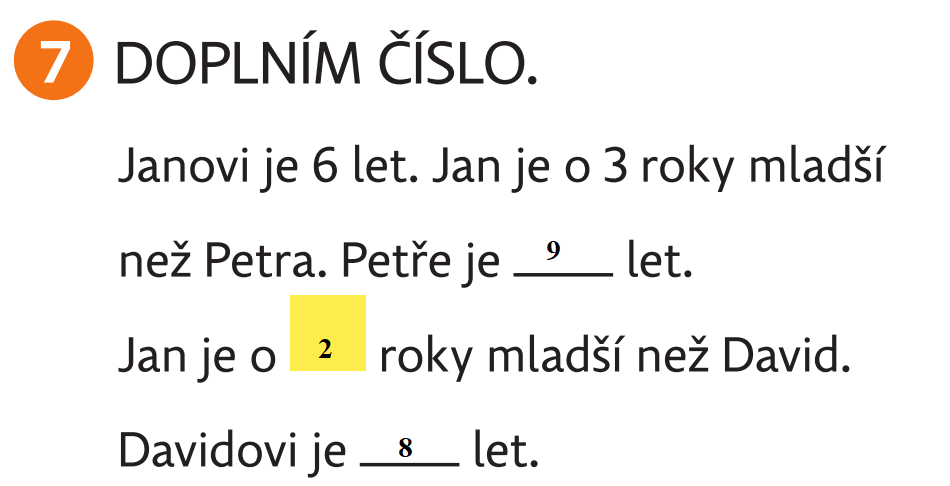 str. 39/ cv. 8                                                     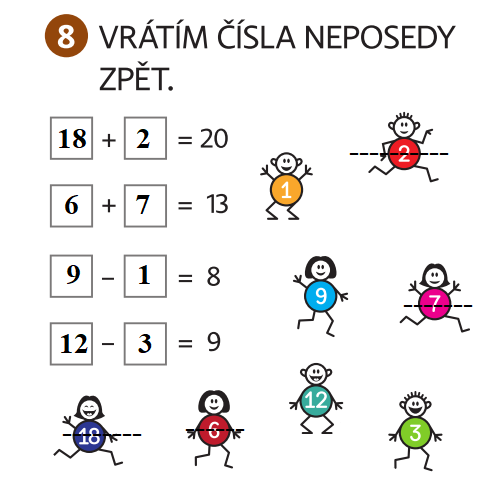 str. 39/ cv. 9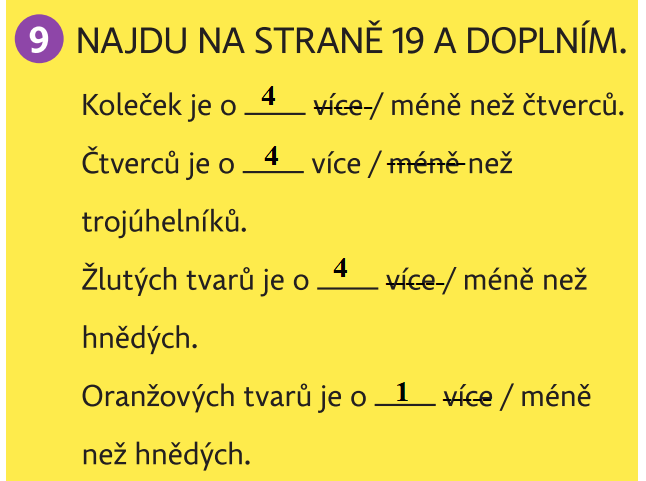  * str. 39/ cv. 12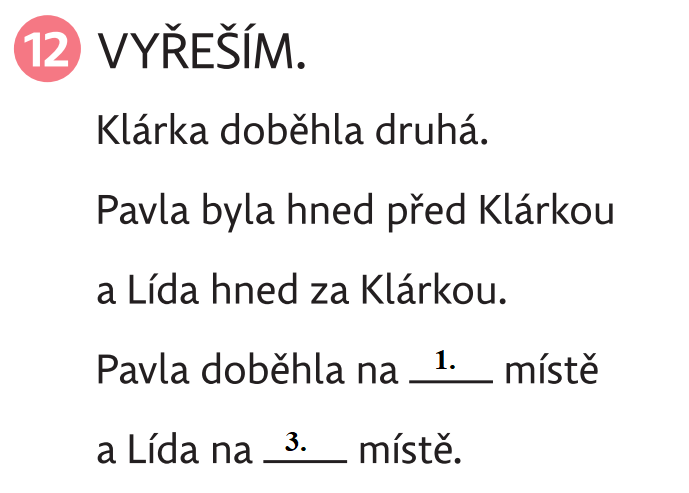 str. 40/ cv. 1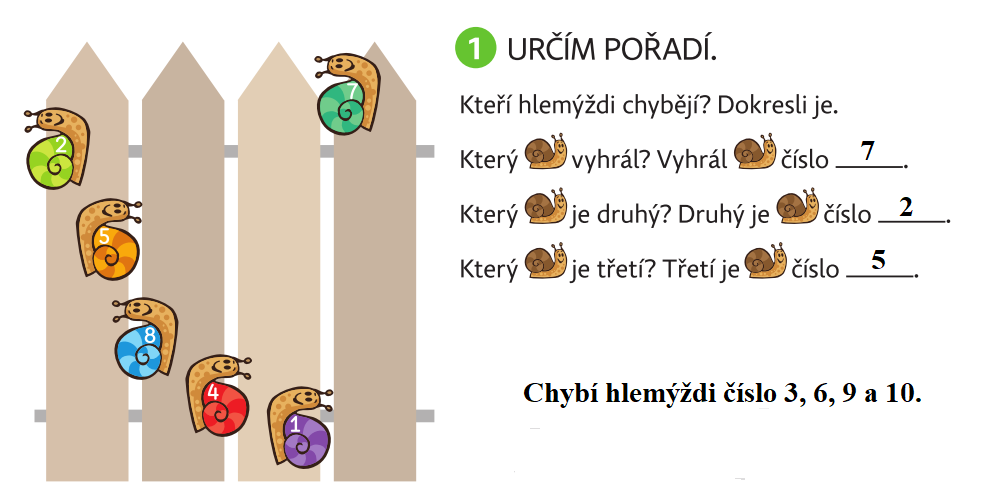 str. 40/ cv. 2									str. 40/ cv. 4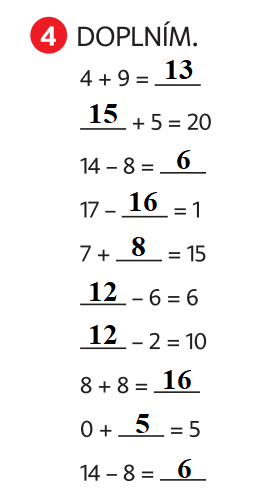 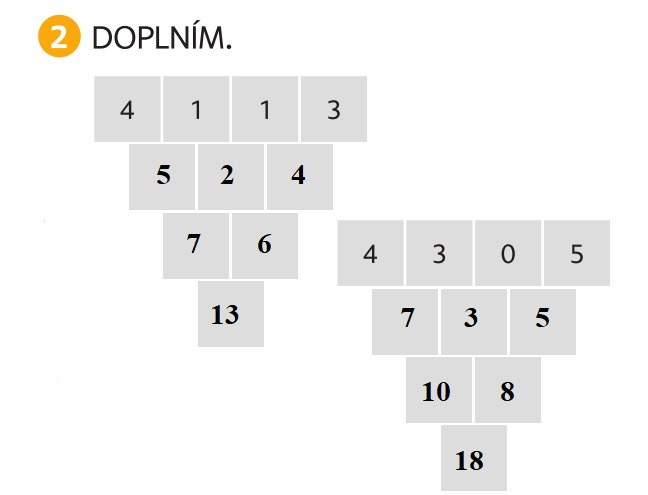 